  HRVATSKA DEMOKRATSKA ZAJEDNICA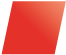 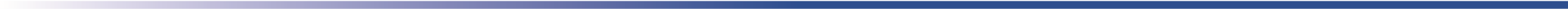                                                                                                               ŽUPANIJSKO IZBORNO POVJERENSTVO                                                                                                                                                                                                                                                                   DUBROVAČKO – NERETVANSKE ŽUPANIJENa temelju članka 35. stavka 2. alineja 1. i 3. Pravilnika o unutarstranačkim izborima u Hrvatskoj demokratskoj zajednici ur.br: 05-20/768 od 19. listopada 2020. godine – integralna verzija, Županijsko izborno povjerenstvo HDZ-a Dubrovačko – neretvanske županije na sjednici održanoj 09. studenoga 2023. godine, donijelo je:   REDOSLIJED IZBORNIH RADNJI I TIJEK ROKOVAZA IZBOR PREDSJEDNIKA I POTPREDSJEDNIKA TE ČLANOVA GRADSKOG ODBORA HDZ-a GRADA OPUZENA(OKVIRNI)Izvanredni izbori za predsjednika i tri potpredsjednike Gradske organizacija HDZ-a Opuzen te Izborna skupština za izbor članove Gradskog odbora Gradske organizacija HDZ-a Opuzen će se održati u nedjelju 10. prosinca 2023. godineSredišnje izborno povjerenstvo HDZ-a mjerodavno je za cjelokupno provođenje unutarstranačkih izbora, a općinska i gradska izborna povjerenstva i izborna povjerenstva HDZ-a gradskih četvrti (u daljnjem tekstu: lokalna i mjesna izborna povjerenstva) za provođenje izbora za dužnosti i tijela koja se biraju na izbornim skupštinama temeljnih organizacija HDZ-a (predsjednika, potpredsjednika i članove izvršnog odbora temeljne organizacije HDZ-a te izaslanika na izbornu skupštinu općinske i gradske organizacije i organizacije HDZ-a gradske četvrti) u okviru svog djelokruga rada /članak 34. stavak 2. i članak 36. stavak 2. Pravilnika o unutarstranačkim izborima u HDZ-u/.  Gradsko izborno povjerenstvo HDZ-a Opuzen, prema predlošcima Središnjeg izbornog povjerenstva, će pripremiti i staviti na raspolaganje potencijalnim kandidatima obrasce kandidature i obrasce za prikupljanje potpisa potpore kandidaturama za izbor predsjednika i potpredsjednika te članova Gradskog odbora Gradske organizacija HDZ-a Opuzen, najkasnije 30 dana prije održavanja izbora, do10. studenoga 2023./članak 49. Pravilnika/Gradsko izborno povjerenstvo HDZ-a Opuzen će objavom na službenim mrežnim stranicama Gradske organizacije HDZ-a Opuzen, objavom na službenim stranicama HDZ-a, na društvenim mrežama i drugim dostupnim platformama, uputiti javni poziv te pisani poziv odnosno obavijest članovima, najkasnije 30 dana prije održavanja izbora, za sudjelovanje na izborima za predsjednika i potpredsjednike te članova Gradskog odbora Gradske organizacija HDZ-a Opuzen, koji, između ostalog, sadrži redoslijed izbornih radnji i tijek izbornih rokova te naputak o načinu, rokovima i uvjetima kandidiranja, do  10. studenoga 2023./članak 9. stavak 2. i 3. i članak 10. Pravilnika/ Kandidature za izbor predsjednika i kandidature za izbor za potpredsjednike Gradske organizacija HDZ-a Opuzen, s najmanje 3% potpisa ali ne s manje od 5 potpisa potpore članova Gradske organizacija HDZ-a Opuzen, moraju prispjeti (biti zaprimljene) na propisanim obrascima u Gradsko izborno povjerenstvo HDZ-a Opuzen 15 dana prije dana održavanja izbora, do25. studenoga 2023. godine do 24,00 sati/članak 52. i 53. Pravilnika/Kandidature za izbor članova Gradskog odbora Gradske organizacija HDZ-a Opuzen, s najmanje 5% potpisa ali ne s manje od 5 potpisa potpore članova Gradske organizacija HDZ-a Opuzen moraju prispjeti (biti zaprimljene) na propisanim obrascima u Gradsko izborno povjerenstvo HDZ-a Opuzen 10 dana prije dana održavanja izbora - skupštine, do30. studenoga 2023. godine do 24,00 sati/članak 52. i 53. Pravilnika/Gradsko izborno povjerenstvo HDZ-a Opuzen će najkasnije u roku od 48 sati od isteka roka za podnošenje kandidatura utvrditi listu kandidata za predsjednika i potpredsjednike Gradske organizacija HDZ-a Opuzen i javno ih objaviti, a obavezno na mrežnim stranicama Gradske organizacija HDZ-a Opuzen, do 27. studenoga 2023. godine do 24,00 sati/članak 55. Pravilnika/.Gradsko izborno povjerenstvo HDZ-a Opuzen će najkasnije u roku od 48 sati od isteka roka za podnošenje kandidatura utvrditi listu kandidata za članove Gradskog odbora Gradske organizacija HDZ-a Opuzen i javno ih objaviti, a obavezno na mrežnim stranicama Gradske organizacija HDZ-a Opuzen, do 02. prosinca 2023. godine do 24,00 sati/članak 55. Pravilnika/.Županijsko izborno povjerenstvo HDZ-a Dubrovačko – neretvanske županije će na prijedlog Gradskog izborno povjerenstvo HDZ-a Opuzen odrediti biračka mjesta u Gradskoj organizaciji HDZ-a Opuzen, prilikom upućivanju poziva na izbore, a najkasnije 10 dana prije dana održavanja izbora za predsjednika i potpredsjednike te članova Gradskog odbora Gradske organizacija HDZ-a Opuzen, do 30. studenoga 2023. godine/članak 35. stavak 2. alineja 9. Pravilnika/ Županijsko izborno povjerenstvo HDZ-a Dubrovačko – neretvanske županije će na prijedlog Gradskog izborno povjerenstvo HDZ-a Opuzen imenovati biračke odbore za svako biračko mjesto, najkasnije 7 dana prije dana održavanja izbora za predsjednika i potpredsjednike te članova Gradskog odbora Gradske organizacija HDZ-a Opuzen, do  
03. prosinca 2023. godine/članak 35.stavak 2. alineja 8. Pravilnika/
osim ako je za područje Gradske organizacija HDZ-a Opuzen određeno jedno biračko mjesto, tada poslove, prava, dužnosti, obveze i ovlasti biračkog odbora preuzimaju Gradsko izborno povjerenstvo HDZ-a Opuzen /članak 36a. stavak 1. Pravilnika/. Izbori za predsjednika i potpredsjednike te članova Gradskog odbora Gradske organizacija HDZ-a Opuzen će se održati  10. prosinca 2023. godine od 8,00 do 19,00 sati/članak 66. i članak 67. stavak 1. Pravilnika/Ur.broj: 04/04/23-23/48 Dubrovnik, 09. studenoga 2023.				  				 PredsjednikŽupanijskog izbornog povjerenstva HDZ-aDubrovačko - neretvanske županijeMarin Jurić, dipl.iur.